КРАТКИЙ ОБЗОР ПЕРВИЧНОГО РЫНКА ЖИЛОЙ НЕДВИЖИМОСТИ Г.ТЮМЕНИ ЗА ФЕВРАЛЬ –– 2020Г.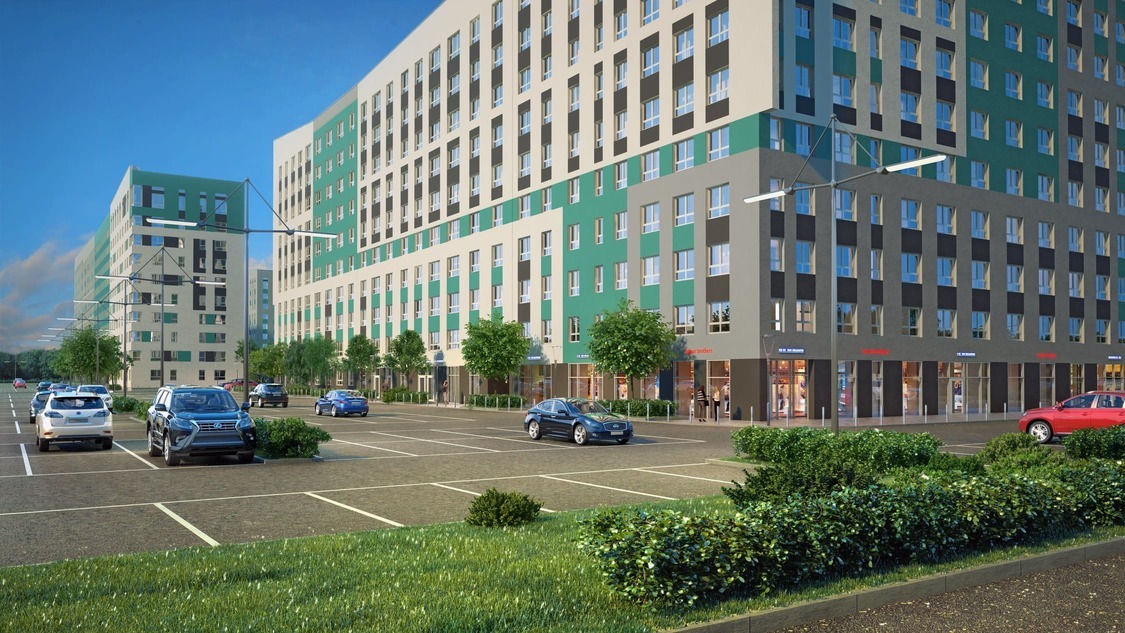 ОСНОВНЫЕ ВЫВОДЫОбъем предложения увеличился на 1,99% и составил 11,3 тыс. квартир. На рынок вышло 6 новых домов;Доля ипотечных сделок составила 59%;На квартиры «эконом» сегмента приходится 71% продаж;Удельная цена предложения снизилась на 0,69% и составила 67097 руб./кв.м. По сравнению с аналогичным периодом прошлого года цена за кв. м увеличилась на 8,23%;Средняя площадь проданных квартир по итогам месяца составила 42,7 кв.м;Средняя цена кв.м проданных квартир от застройщика - 64521 руб.1. Анализ предложения на первичном рынке г. Тюмени за февраль 2020г.В феврале объем предложения на рынке первичной недвижимости г. Тюмени снова увеличился (+1,99%) и составил 11,3 тыс. объектов. По сравнению с аналогичным периодом прошлого года объем предложения снизился на 0,87%.На продажу вышло 6 новых домов, 4 из них в новых жилых комплексах.  Районы, в которых открылись продажи - Лесобаза, Тюменская слобода и Патрушева. Общий объем нового предложения составил порядка 1300 квартир.На 3,7% возросла доля квартир формата 2+ и составила 15,6%. Также на 1,2% увеличилась доля квартир формата 1+ до 13,2%. Доля студий снизилась на 1,8% и составила 10,6% от общего объема предложения. Объем предложения в остальных сегментах несколько снизился. Доля студий составила 9,7% (-0,9%), 1 комн. – 24,4% (-1,5%), 2 комн. – 19,6% (-0,8%), 3 комн. – 12,6% (-1,1%), 3+ - 3,6% (-0,6%). Многокомнатные квартир по-прежнему составляют 1,2% от общего объема предложения на первичном рынке г. Тюмени. Источник: база компании «Этажи», 2020г.Рис. 1.1. Распределение новостроек по размеру квартирЧуть меньше половины всех студий (43%) представлено в диапазоне площадей 25-30 кв.м, Еще четверть студий (24%) имеют площади 20-25 кв.м. Чуть больше половины (56%) полноценных однокомнатных квартир представлено в площади 35-45 кв.м. Самый многочисленный сегмент квартир 1+ - до 40 кв.м – 36% от общего объема предложения квартир 1+. По сравнению с предыдущим месяцем доля сегмента возросла на 9%.  Доля квартир с одной спальней и кухней-гостиной площадью 40-45 кв.м составила 35% от общего объема предложения квартир 1+. 32% (+3%) двухкомнатных квартир представлены в диапазоне 55-60 кв.м, чуть больше пятой части  (21%) «двушек» имеют площади свыше 70 кв.м. Большая часть (66%) квартир формата 2+ представлены в диапазоне площадей более 65 кв.м. Четверть (25%) трехкомнатных квартир представлены в площади более 90 кв.м.Источник: база компании «Этажи», 2020г.Рис. 1.2. Структура предложения по площадям в разрезе размеров квартирЧуть меньше половины всего предложения (47,9) на первичном рынке застройщики планируют сдать в 2021 году. 22% всего предложения представлена в уже сданных домах. Еще пятую часть (20,2%) должны сдать в текущем году. В 2022 году в планах сдача еще 7,9% от текущего объема предложения.Источник: база компании «Этажи», 2020г.Рис. 1.3. Структура предложений в разрезе сроков сдачиВ феврале 2020г. доля эконом класса составила 72,6% (+2,7), предложения комфорт класса составляют 25,4% (-2,7%). Предложение бизнес и элитного класса составляют 1,6% и 0,6% соответственно. Источник: база компании «Этажи», 2020г.Рис. 1.4. Структура предложений в разрезе по классамБолее половины студий (51%) представлены в ценовом диапазоне 1500-2000 тыс. руб. 40% однокомнатных квартир можно приобрести за 2000-2500 тыс. руб. Среди квартир 1+ превалируют квартиры в ценовом диапазоне 2500-3000 тыс. руб. (36%). Больше трети полноценных «двушек» (40%) выставлены на рынок по цене 3000-3500 тыс. руб. Четверть (28%) квартир 2+ представлены в ценовом диапазоне 4000-4500 тыс. руб. 35% (+4% по сравнению с предыдущим месяцем) полноценных трёхкомнатных квартир расположились в ценовом диапазоне 4000-4500 тыс. руб. Источник: база компании «Этажи», 2020г.Рис. 1.5. Структура новостроек г. Тюмень по диапазонам цен в разрезе по размеру квартирНа первом месте по объему предложения расположился район Патрушева с долей 11,51% от общего объема предложения. На втором месте за счет нового ЖК расположился район Тюменская слобода (11,36%).  Далее следуют районы Заречный мкр (8,29%), Мыс, Тарманы, Матмассы (8,22%), Лесобаза – 6,85%, Воровского – 6,48% и Европейский мкр с долей 6,34% и далее в порядке убывания.Источник: база компании «Этажи», 2020г.Рис. 1.6. Структура предложений на первичном рынке г. Тюмени по районамАнализ ценовой ситуации на первичном рынке жилой недвижимости г. Тюмени за февраль 2020г.В феврале удельная цена предложения немного снизилась на 0,69% и составила 67097 руб./кв.м. Снижение цены произошло за счет выхода новых объектов по более низкой цене. Без учета новых объектов цена напротив возросла на 0,4%. По сравнению с аналогичным периодом прошлого года удельная цена увеличилась на 8,23%.Источник: база компании «Этажи», 2020г.Рис. 2.1. Динамика удельной цены предложения на первичном рынке жильяСнижение произошло в квартирах с объединенной кухней-гостиной. Так, квартиры 1+ снизились в цене на 3,3%, 2+ - на 3,4%, 3+ - на 3,1%. Немного возросла цена студий и однокомнатных квартир на 1,2% в обоих сегментах.Источник: база компании «Этажи», 2020г.Рис. 2.2. Удельная цена предложения на первичном рынке в разрезе по количеству комнатЦеновых изменений по классам практически не было. Квартиры в домах класса «эконом» в среднем предлагались за 60368 руб./кв.м (+0,3%), комфорт класса – 76865 руб./кв. (+0,3%), бизнес класса - 115814 руб./кв.м (+0,8%) и квартиры элитного класса предлагались по цене 145645 (-0,1%).Источник: база компании «Этажи», 2020г.Рис. 2.3. Удельная цена предложения на первичном рынке в разрезе по классуВ феврале 2020 года наибольшая удельная цена сложилась в районе Центр: Исторический и составила 116845 руб./кв.м. Далее следует район Драмтеатра – 93900 руб./кв.м в районе Дударева цена сложилась на уровне - 92288 руб./кв.м, в районе Европейском мкр - 86121 руб./кв.м и т.д. в порядке убывания.Источник: база компании «Этажи», 2020г.Рис. 2.4. Удельная цена предложений новостроек г. Тюмень в разрезе по районамТаблица 2.1Удельные цены предложения в разрезе по районам города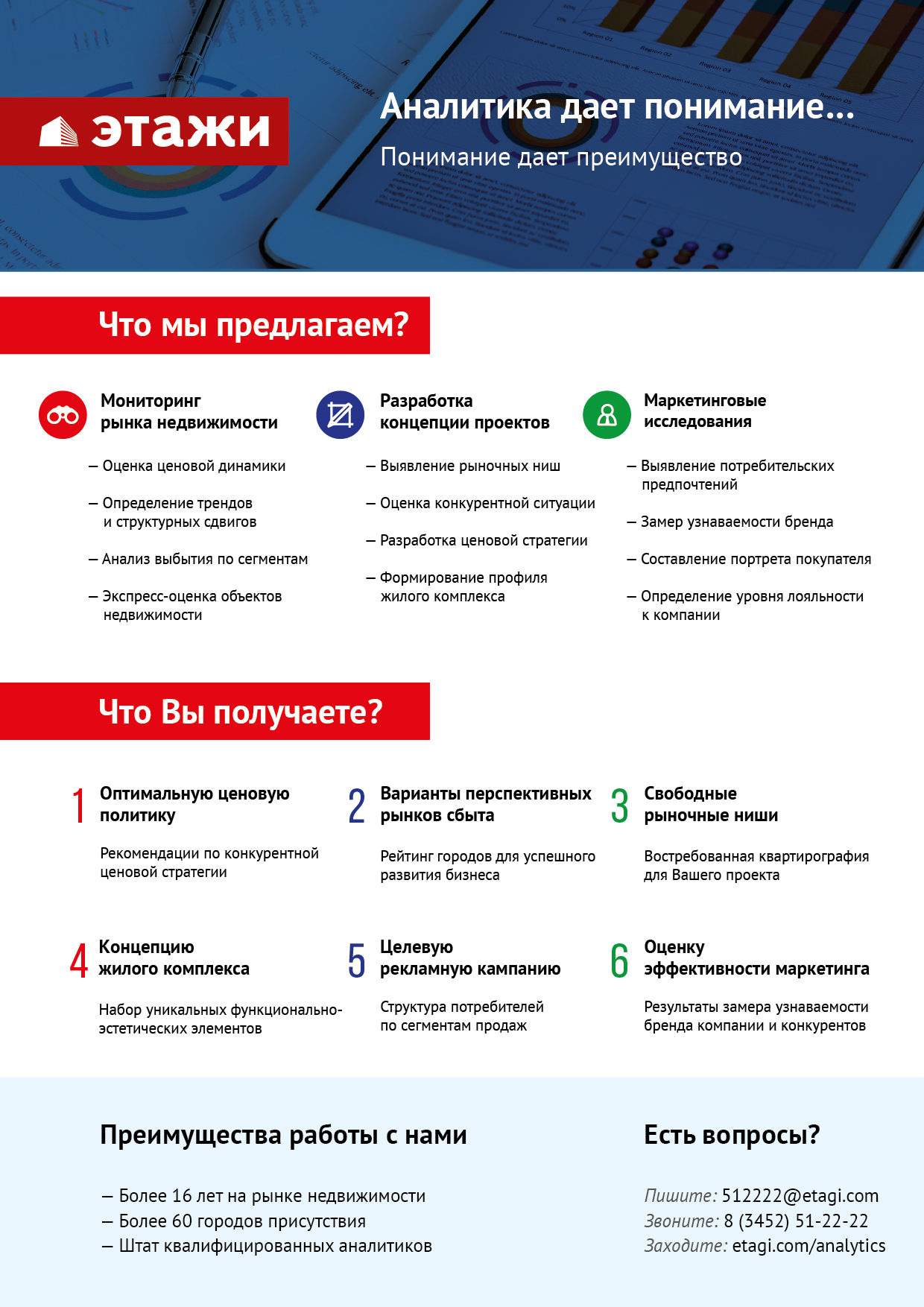 РайонУдельная цена, руб./кв.мУдельная цена, руб./кв.мПриростПриростРайонЯнварь 2020Февраль 2020руб./кв.м%1-й Заречный мкр774207857111521,52-й Заречный мкр6226162321610,15-й Заречный мкр59629598922630,4Антипино5224850498-1750-3,4Ватутина5371852258-1460-2,7Войновка477654776500,0Воровского6164561598-46-0,1Восточный-255970562893190,6Восточный-360057606826251,0Дербыши577635776300,0Дом Обороны60025609599331,6ДОК60715611284130,7Дударева91644922886440,7Европейский мкр85214861219071,1Заречный7565275446-207-0,3Лесобаза57101574563550,6МЖК7023169129-1102-1,6ММС5706857040-280,0Московский тракт56759573866261,1Мыс, Тарманы, Матмассы6469564788940,1Ожогина79359794801200,2Патрушева5194851625-324-0,6Плеханово6070960738290,0СМП7000469302-702-1,0Тюменская слобода6394563913-32-0,1Тюменский мкр488394991410752,2Центр: Дом печати81045817076620,8Центр: Драмтеатр924259390014751,6Центр: Исторический117076116845-231-0,2Центр: КПД825648402214581,8Центр: Студгородок6950069341-159-0,2Червишевский тракт450004500000,0Южный мкр673807020728274,2